       Where’s the Other Half? Cards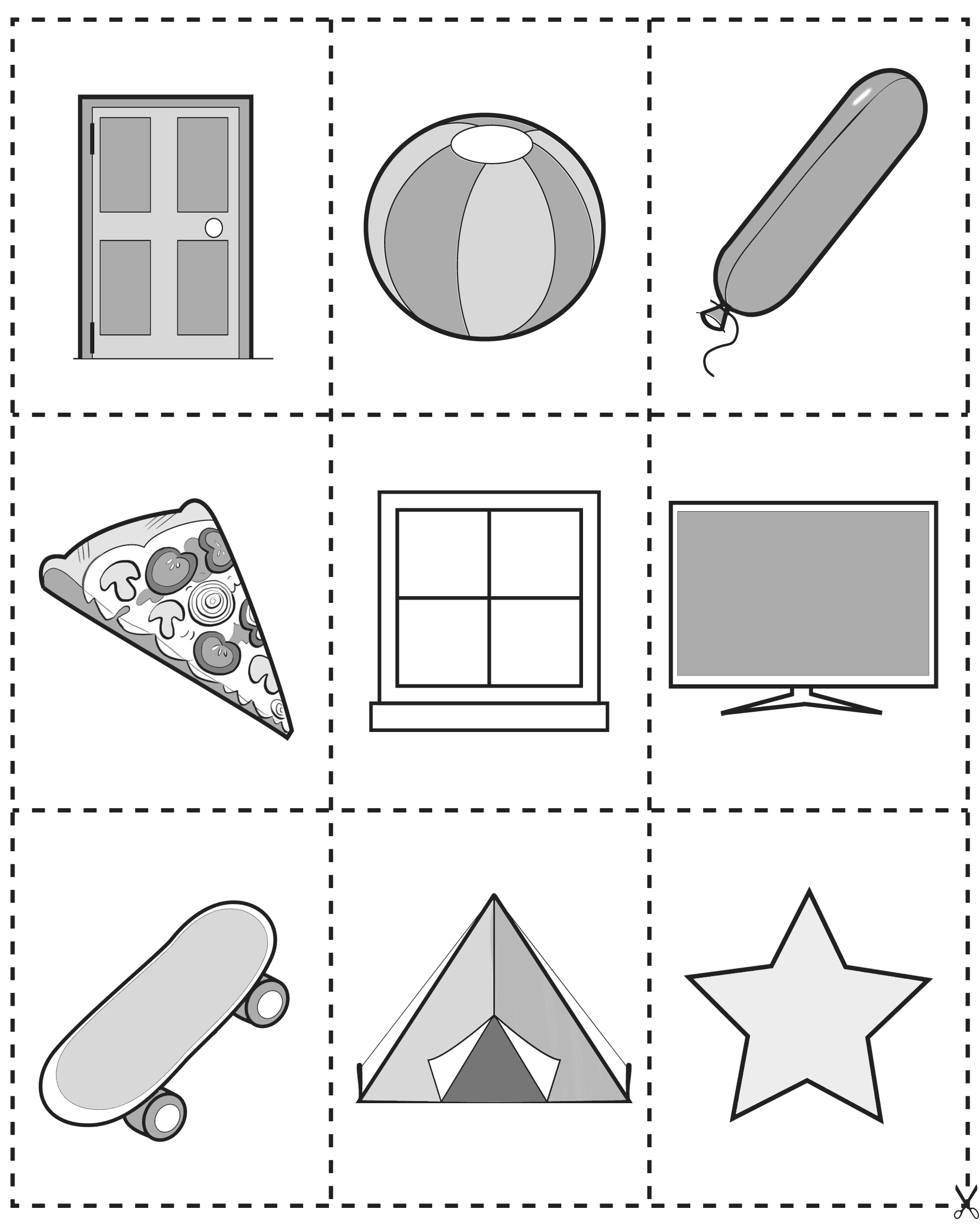       Where’s the Other Half? Cards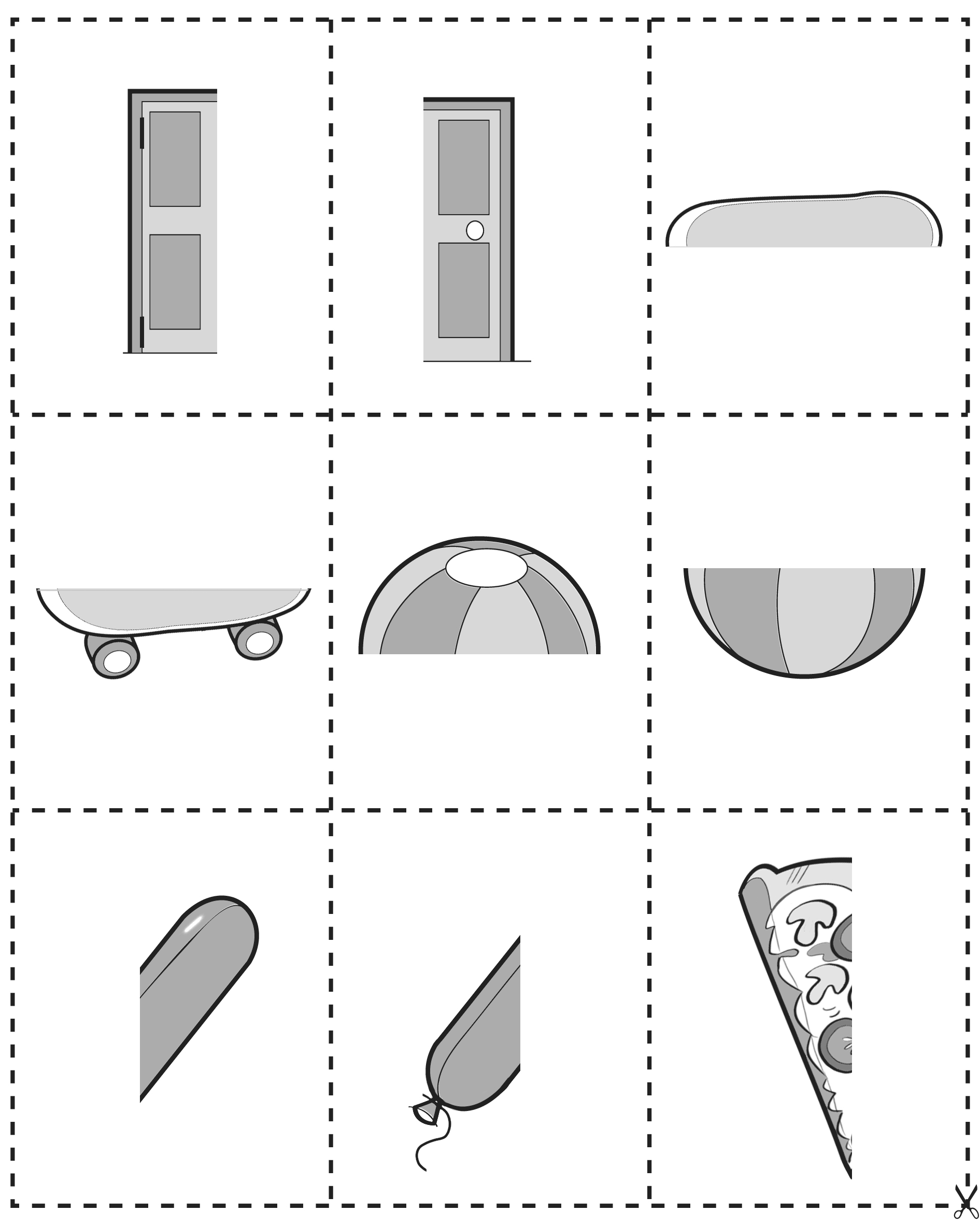      Where’s the Other Half? Cards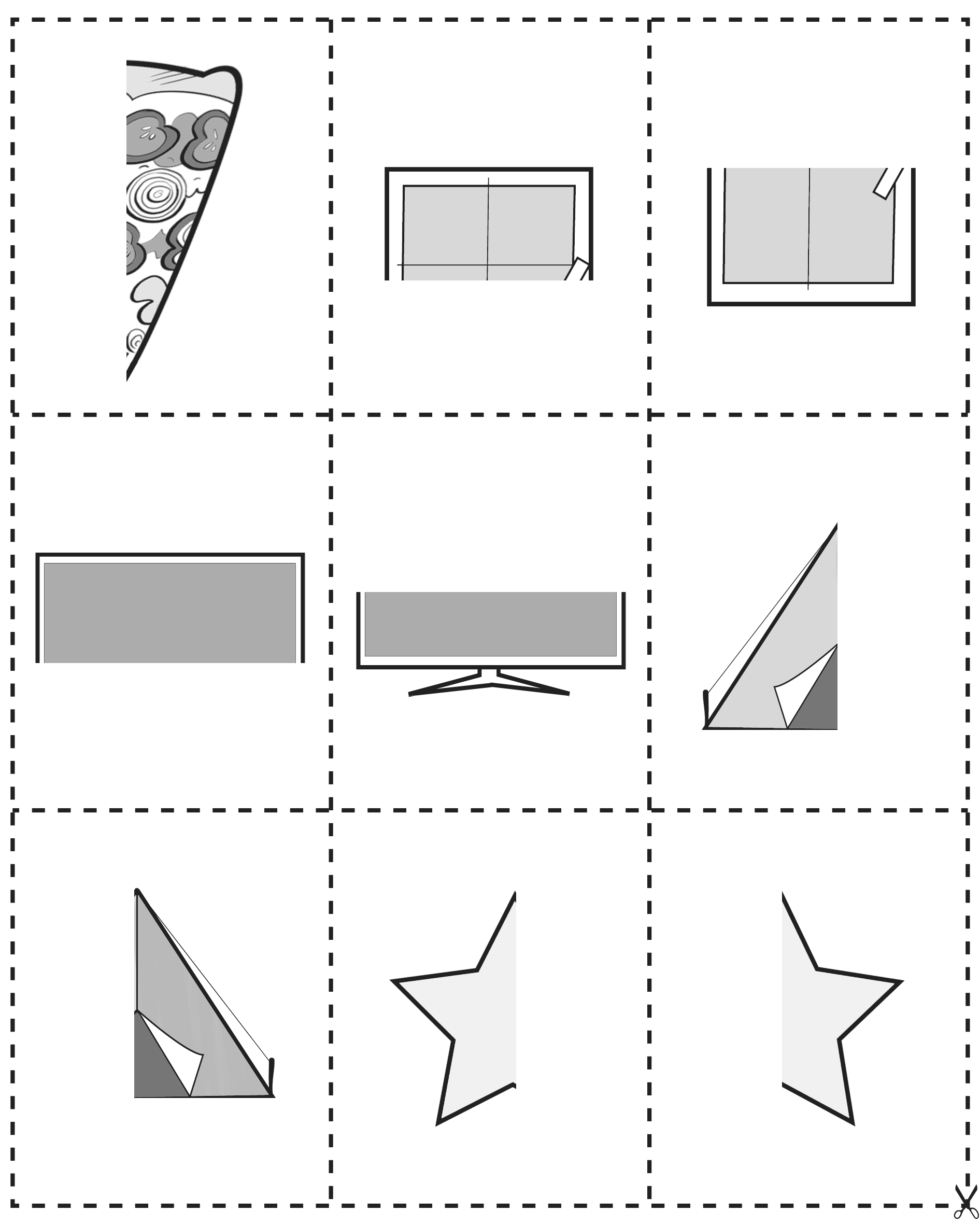 Where’s the Other Half? Cards (Combined Grade Extensions)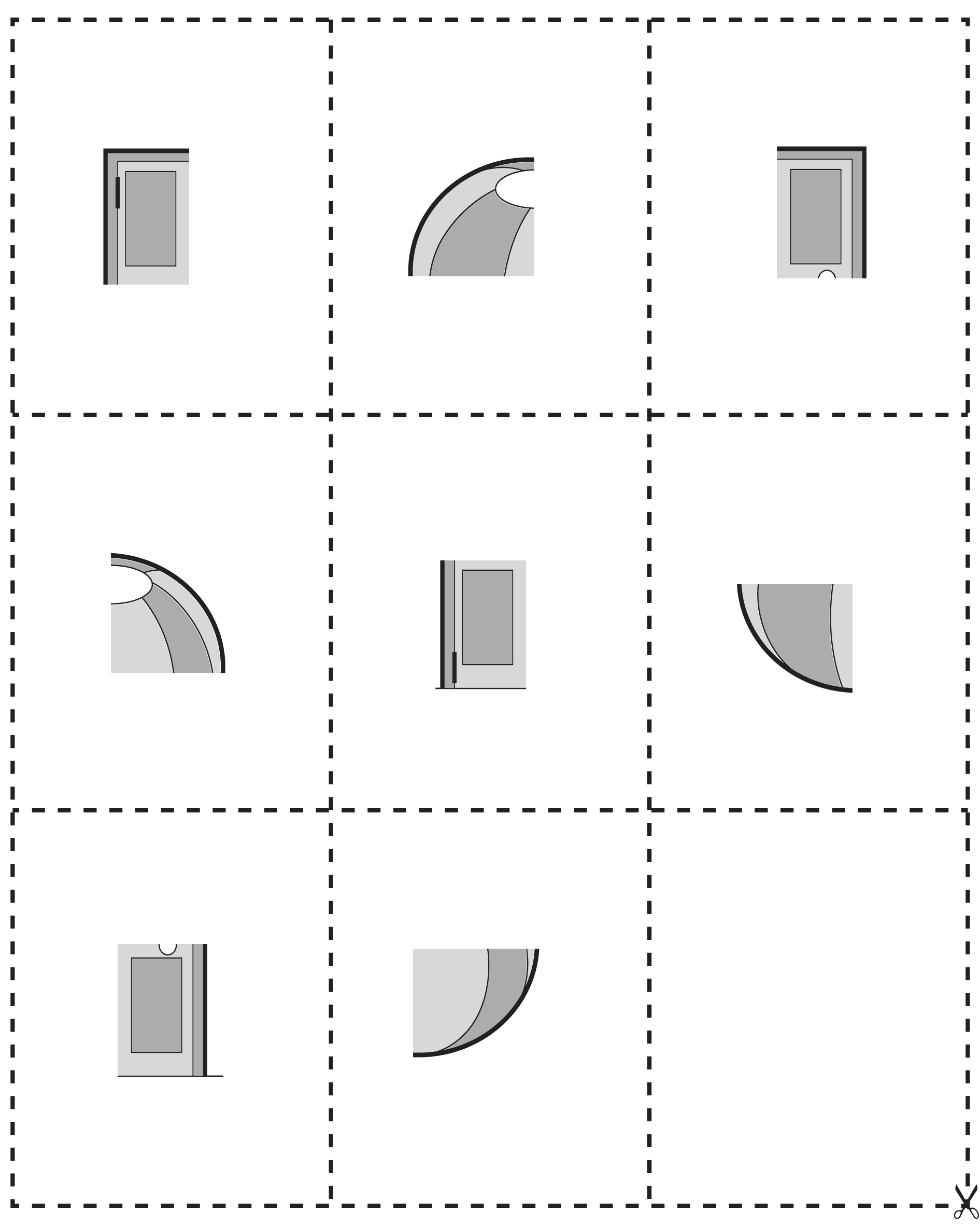 